UNIVERSIDADE FEDERAL DO CEARÁ 				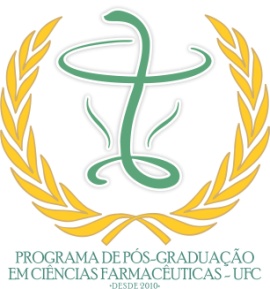 Faculdade de Farmácia, Odontologia e Enfermagem 	              Programa de Pós-Graduação em Ciências FarmacêuticasSeleção 2024.1RECURSO À COMISSÃO DE SELEÇÃOPrezado(a) Coordenador(a), Como candidato(a) a uma vaga no Programa de Pós-Graduação em Ciências Farmacêuticas - UFC, nível ________, inscrito sob o nº_____, apresento recurso acerca do Processo Seletivo Edital No 01/2023.	Assim, requeiro a revisão da seguinte etapa: Homologação da inscrição (   )Prova Escrita (   )Apresentação e Defesa do projeto de pesquisa (   )Avaliação do Curriculum Vitae (   )Resultado Final (   )Justificativa: ________________________________________________________________________________________________________________________________________________________________________________________________________________________________________________________________________________________Observação: no campo da justificativa, o candidato deverá escrever as alegações do recurso de forma resumida, apresentar argumentação lógica e consistente em sua justificativa. Imprimir, assinar e anexar documentos comprobatórios, se necessário,  encaminhando o recurso via email para o seguinte endereço: selecaopgcf@ufc.br, no período indicado em cada etapa.